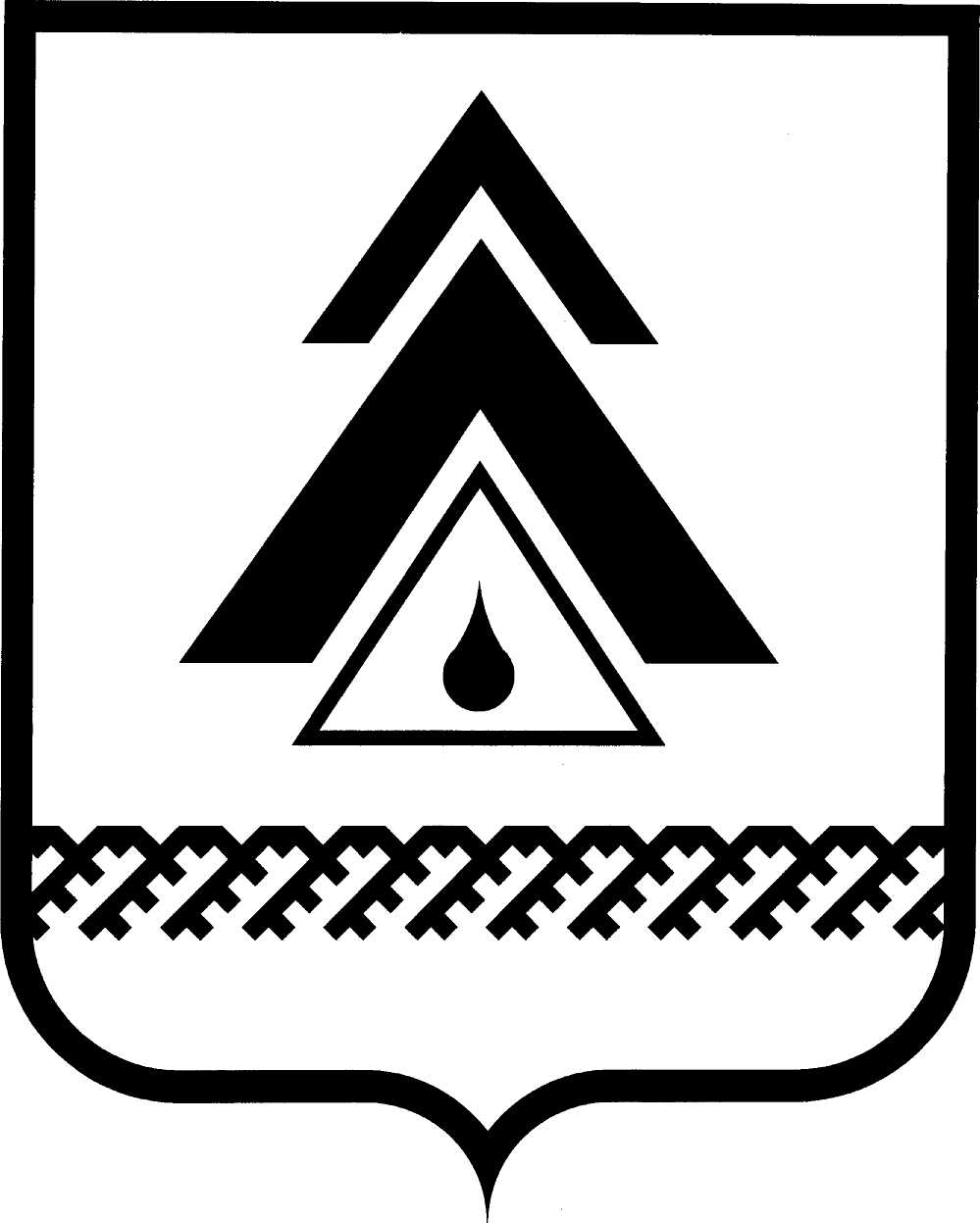 администрация Нижневартовского районаХанты-Мансийского автономного округа – ЮгрыПОСТАНОВЛЕНИЕО порядке предоставления мер социальной поддержки и социальной помощи отдельным категориям гражданВ целях формирования организационно-правовых, социально-экономических условий для осуществления мер по улучшению положения граждан, нуждающихся в социальной помощи, социальной поддержке и социальной адаптации, в соответствии со статьей 7, частями 1, 2 статьи 15 Конституции Российской Федерации, частью 5 статьи 20 Федерального закона от 06.01.2003 № 131-ФЗ «Об общих принципах организации местного самоуправления в Российской Федерации», части 7 статьи 30 Устава района:1. Утвердить:Положение о порядке реализации мер социальной поддержки и социальной помощи из средств бюджета района согласно приложению 1;Положение о комиссии по оказанию единовременной материальной помощи гражданам, оказавшимся в трудной, экстремальной жизненной ситуации либо в чрезвычайной ситуации, согласно приложению 2;состав комиссии по оказанию единовременной материальной помощи гражданам, оказавшимся в трудной, экстремальной жизненной ситуации либо   в чрезвычайной ситуации, согласно приложению 3.2. Управлению по вопросам социальной сферы администрации района (С.В. Воробьёва): обеспечить соблюдение порядка реализации мер социальной поддержки   и социальной помощи для отдельных категорий граждан; производить выплату всех видов мер социальной поддержки и социальной помощи, определенных Положением о порядке реализации мер социальной поддержки и социальной помощи, из средств бюджета района, на основании постановления администрации района.3. Признать утратившим силу постановление администрации района        от 19.04.2012 № 736 «О порядке предоставления мер социальной поддержки       и социальной помощи отдельным категориям граждан».4. Пресс-службе администрации района (А.Н. Королёва) опубликовать постановление в районной газете «Новости Приобья».5. Отделу по информатизации и сетевым ресурсам администрации района (Д.С. Мороз) разместить постановление на официальном веб-сайте администрации района. 6. Контроль за выполнением постановления возложить на заместителя главы администрации района по социальным вопросам О.В. Липунову.Глава администрации района                                                            Б.А. СаломатинПриложение 1 к постановлениюадминистрации районаот 22.01.2013 № 57Положение о порядке реализации мер социальной поддержки и социальной помощи из средств бюджета районаI. Общие положенияОсновные понятия, используемые в целях применения Положения о порядке реализации мер социальной поддержки и социальной помощи из средств бюджета района (далее – Положение):трудная жизненная ситуация – ситуация, объективно нарушающая жизнедеятельность гражданина (инвалидность, неспособность к самообслуживанию в связи с преклонным возрастом, болезнью, сиротство, безнадзорность, малообеспеченность, безработица, отсутствие определенного места жительства, конфликты и жестокое обращение в семье, одиночество и тому подобное), которую он не может преодолеть самостоятельно (пункт 4 статьи 3 Федерального закона от 10.12.95 № 195-ФЗ «Об основах социального обслуживания населения в Российской Федерации»);чрезвычайная ситуация – это обстановка на определенной территории, сложившаяся в результате аварии, опасного природного явления, катастрофы, стихийного или иного бедствия, которые могут повлечь или повлекли за собой человеческие жертвы, ущерб здоровью людей или окружающей среде, значительные материальные потери и нарушение условий жизнедеятельности людей (статья 1 Федерального закона от 21.12.94 № 68-ФЗ «О защите населения и территорий от чрезвычайных ситуаций природного и техногенного характера»);экстремальная жизненная ситуация – ситуация, объективно нарушающая жизнедеятельность семьи или одиноко проживающего гражданина, возникшая по не зависящим от них причинам, с которой они не могут справиться самостоятельно, используя все имеющиеся в их распоряжении возможности и средства (подпункт 2 пункта 1 статьи 1 Закона Ханты-Мансийского автономного округа – Югры от 24.12.2007 № 197-оз «О государственной социальной помощи и дополнительных мерах социальной помощи населению Ханты-Мансийского автономного округа – Югры»);социальная поддержка – безвозмездное предоставление из средств бюджета района отдельным категориям граждан социальных выплат, выраженных   в денежной форме;социальная помощь – безвозмездное предоставление из средств бюджета района гражданам в виде единовременной материальной выплаты определенной денежной суммы; прожиточный минимум – стоимостная оценка потребительской корзины, а также обязательные платежи и сборы (статья 1 Федерального закона               от 24.10.97 № 134-ФЗ «О прожиточном минимуме в Российской Федерации»). Величина прожиточного минимума в Российской Федерации устанавливается  в соответствии с Федеральным законом от 24.10.97 № 134-ФЗ «О прожиточном минимуме в Российской Федерации». Величина прожиточного минимума        на душу населения и по основным социально-демографическим группам населения в целом по Ханты-Мансийскому автономному округу – Югре устанавливается в соответствии с Законом Ханты-Мансийского автономного округа       от 20.06.2001 № 42-оз «О потребительской корзине и порядке установления величины прожиточного минимума в Ханты-Мансийском автономном округе – Югре»;  семья – лица, связанные родством и (или) свойством, совместно проживающие и ведущие совместное хозяйство (статья 1 Федерального закона           от 24.10.97 № 134-ФЗ «О прожиточном минимуме в Российской Федерации»),    а в случаях, предусмотренных действующим законодательством, – другие родственники или иные лица, проживающие совместно с заявителем и ведущие       с ним совместное хозяйство;среднедушевой доход семьи (одиноко проживающего гражданина) – совокупная сумма доходов каждого члена семьи (одиноко проживающего гражданина), деленная на число всех членов семьи (статья 1 Федерального закона    от 24.10.97 № 134-ФЗ «О прожиточном минимуме в Российской Федерации»).II. Условия и порядок предоставления мерсоциальной поддержки и социальной помощи2.1. Меры социальной поддержки и социальной помощи из средств бюджета района:2.1.1. Предоставляются социально незащищенным категориям граждан, зарегистрированным по постоянному месту жительства в районе:участникам и инвалидам Великой Отечественной войны;лицам, награжденным знаком «Жителю блокадного Ленинграда»;вдовам умерших инвалидов и участников Великой Отечественной войны;бывшим узникам нацистских концлагерей, тюрем и гетто;бывшим несовершеннолетним узникам концлагерей, тюрем и гетто,           а также других мест принудительного содержания, созданных фашистами;лицам, проработавшим в тылу в период с 22 июня 1941 года по 09 мая 1945 года не менее 6-ти месяцев;лицам, награжденным орденами и медалями СССР за самоотверженный труд в период Великой Отечественной войны;ветеранам боевых действий и ветеранам воинской службы;семьям погибших участников ликвидации последствий аварии на Чернобыльской атомной электростанции;участникам ликвидации последствий аварии на Чернобыльской атомной электростанции;семьям погибших либо получивших увечья граждан, являвшихся либо являющихся членами общественного объединения пожарной охраны Нижневартовского района, при исполнении ими своих обязанностей в период тушения возгораний и пожаров на объектах и территории района;неработающим пенсионерам;многодетным семьям, имеющим 3-х и более несовершеннолетних детей;семьям, имеющим детей-инвалидов;неработающим инвалидам;семьям умерших Почетных граждан Нижневартовского района;ветеранам труда Российской Федерации;ветеранам труда Ханты-Мансийского автономного округа – Югры;семьям из числа малочисленных народов Севера;семьям, воспитывающим детей-сирот и детей, оставшихся без попечения родителей;гражданам, оказавшимся в трудной, экстремальной жизненной ситуации либо в чрезвычайной ситуации, зарегистрированным по постоянному месту жительства в Нижневартовском районе.2.1.2. Предоставляются гражданам независимо от регистрации по месту жительства:неработающим Почетным гражданам района;неработающим гражданам, награжденным знаком «За заслуги перед Нижневартовским районом»;неработающим пенсионерам, уволенным из администрации района, учреждений, предприятий и организаций района, проработавшим в них 20 и более лет;неработающим гражданам, отработавшим на территории Нижневартовского района 20 и более лет, внесшим вклад в развитие Нижневартовского района;работникам органов местного самоуправления Нижневартовского района и бюджетных учреждений района, оказавшимся в трудной, экстремальной жизненной ситуации либо в чрезвычайной ситуации.2.2. Основанием для предоставления мер социальной поддержки и (или) социальной помощи отдельным категориям граждан является постановление администрации района.2.3. Социальная поддержка и социальная помощь из средств бюджета района гражданам, указанным в пункте 2.1. Положения, перечисляется по выбору граждан в виде почтовых или банковских переводов согласно их заявлению.2.4. Документы, подтверждающие право на получение мер социальной поддержки и (или) социальной помощи из средств бюджета района, предоставляются в зависимости от вида мер социальной поддержки или социальной помощи в соответствии с требованиями Положения.2.5. Документы, подтверждающие право на получение мер социальной поддержки и (или) социальной помощи, могут быть предоставлены как в подлинниках, так и в копиях, заверенных нотариально или управлением по вопросам социальной сферы администрации района, при одновременном предоставлении оригинала заверяемой копии документа.2.6. Днем обращения за предоставлением социальной поддержки и (или) социальной помощи считается день поступления заявления со всеми необходимыми документами.2.7. Уведомление граждан о предоставлении или об отказе в предоставлении социальной поддержки или социальной помощи, о необходимости проведения дополнительной проверки (комиссионного обследования) предоставленных заявителем сведений осуществляется не позднее 10-ти дней со дня вынесения соответствующего решения.2.8. Документы и информация, предоставленные гражданами, формируются в личное  дело заявителя и включаются в информационную базу данных управления по вопросам социальной сферы администрации района.III. Оказание адресной социальной помощи в видеединовременных материальных выплат3.1. Социальная помощь в виде единовременных материальных выплат оказывается гражданам, указанным в пункте 2.1. Положения, в денежной форме путем перечисления денежных средств по выбору гражданина в виде почтовых или банковских переводов согласно заявлению.3.2. Единовременная материальная помощь оказывается гражданам:3.3. В случае если гражданин в течение календарного года приобрел право на получение адресной социальной помощи в виде единовременных материальных выплат, период предоставления указанных выплат  начинается с даты приобретения гражданином права на получение социальной поддержки.3.4. Управление по вопросам социальной сферы администрации района формирует списки получателей единовременных материальных выплат, готовит проект постановления администрации района. 3.5. Управление учета и отчетности администрации района производит сверку с кредитными учреждениями на предмет соответствия данных о получателе выплат и производит выплату денежных средств на лицевые счета получателей.IV. Обеспечение адресного подхода к определению правана социальную помощь по отдельным направлениямсоциальной деятельности4.1. Санаторно-курортные путевки. Порядок предоставления санаторно-курортных путевок:4.1.1. Санаторно-курортные путевки предоставляются неработающим пенсионерам, отработавшим 10 и более лет на территории района, не включенным в региональный регистр получателей мер социальной поддержки, постоянно зарегистрированным по месту жительства в районе.4.1.2. Приобретение санаторно-курортных путевок осуществляется в санаторно-курортных организациях, отобранных на конкурсной основе в порядке, установленном действующим законодательством.4.1.3. Для получения санаторно-курортной путевки необходимо предоставить в управление по вопросам социальной сферы администрации района следующие документы:заявление на имя главы администрации района;справку с места жительства;копию паспорта с указанием места регистрации;справку из лечебно-профилактического учреждения о нуждаемости в санаторно-курортном лечении;копию трудовой книжки;копию пенсионного удостоверения;копию страхового свидетельства обязательного пенсионного страхования;копию свидетельства о постановке на учет в налоговом органе по месту жительства на территории Российской Федерации.4.1.4. После приобретения в установленном законом порядке санаторно-курортных путевок комиссия по оказанию единовременной материальной помощи гражданам, оказавшимся в трудной, экстремальной жизненной ситуации либо в чрезвычайной ситуации, рассматривает заявления граждан и уведомляет заявителей о принятом решении.4.1.5. Санаторно-курортные путевки предоставляются заявителю в соответствии с очередностью. Очередность определяется по дате подачи заявлений.4.1.6. Граждане могут воспользоваться правом на получение санаторно-курортной путевки один раз в три года.4.1.7. Споры по вопросам предоставления санаторно-курортных путевок разрешаются в порядке, установленном действующим законодательством.4.2. Бесплатная подписка на годовой комплект районной газеты «Новости Приобья». Порядок предоставления мер социальной помощи отдельным категориям граждан в виде бесплатной подписки на годовой комплект районной газеты «Новости Приобья»:4.2.1. Порядок организации подписки, перечень категорий граждан, имеющих право на бесплатную подписку, ежегодно устанавливаются постановлением администрации района, исходя из наличия средств в бюджете района.4.3. Условия и порядок оказания единовременной материальной помощи гражданам, оказавшимся в трудной, экстремальной жизненной ситуации либо    в чрезвычайной ситуации:4.3.1. Из средств бюджета района гражданам, оказавшимся в трудной, экстремальной жизненной ситуации либо в чрезвычайной ситуации, постоянно проживающим на территории района, предоставляется единовременная материальная помощь, которая носит единовременный характер и предоставляется   в денежной форме путем перечислений в виде почтовых или банковских переводов согласно заявлению.Единовременная материальная помощь облагается налогом на доходы физических лиц.4.3.2. Единовременная материальная помощь может быть предоставлена на заявительной основе один раз в течение календарного года.4.3.3. Основанием для рассмотрения вопроса об оказании единовременной материальной помощи является заявление гражданина в письменной форме от себя лично (для одиноко проживающих граждан) или от имени своей семьи.4.3.4. Гражданин, нуждающийся в оказании единовременной материальной помощи, предоставляет следующие документы:заявление в свободной форме на имя Главы администрации района            с кратким изложением трудной, экстремальной жизненной ситуации либо чрезвычайной ситуации;справку о составе семьи с места жительства (срок действия справки –      не более 30-ти дней с момента выдачи);копии паспортов с местом прописки заявителя, а также всех членов семьи, достигших возраста 14-ти лет, или свидетельства о рождении детей в возрасте до 14-ти лет;документы, подтверждающие доходы заявителя и членов его семьи за последние три месяца, предшествующие месяцу обращения;копии пенсионных удостоверений (если таковые имеются);копию страхового свидетельства обязательного пенсионного страхования заявителя;копию свидетельства о постановке на учет заявителя в налоговом органе по месту жительства на территории Российской Федерации;копию лицевого счета заявителя для перечисления денежных средств;документы, подтверждающие наличие у членов семьи права на меры социальной поддержки и социальной помощи, гарантированные действующим законодательством;в случае если заявитель либо трудоспособные члены семьи нигде не работают, дополнительно предоставляются следующие документы:копии трудовых книжек неработающих членов семьи трудоспособного возраста;справка из службы занятости населения о признании трудоспособных членов семьи безработными с указанием размера пособия.4.3.5. К заявлению о предоставлении социальной помощи в виде единовременной материальной выплаты, в связи с необходимостью лечения, заявителем прилагаются следующие документы:справка медицинского учреждения о необходимости проведения лечения, приобретения медикаментов;справка медицинского учреждения о невозможности приобретения лекарственных средств в рамках территориальной программы государственных гарантий оказания гражданам бесплатной медицинской помощи (в случае необходимости приобретения лекарственных средств);справка медицинского учреждения о невозможности оказания необходимой медицинской помощи в рамках территориальной программы государственных гарантий оказания гражданам бесплатной медицинской помощи (в случае необходимости проведения лечения).4.3.6. К заявлению об оказании единовременной материальной помощи     в связи с необходимостью устранения последствий, возникших в результате чрезвычайной ситуации, дополнительно предоставляются следующие документы:копия документа, подтверждающего факт чрезвычайной ситуации;заключение компетентных служб о необходимости проведения работ     по устранению последствий, возникших в результате чрезвычайной ситуации;смета на проведение работ по устранению последствий, возникших в результате чрезвычайной ситуации.4.3.7. Если заявитель по объективным причинам не может предоставить необходимые документы, они могут быть заменены актом обследования материально-бытовых условий проживания гражданина (семьи).4.3.8. Материально-бытовое обследование проводится комиссионно           с предварительного письменного согласия заявителя.Целью проведения обследования является детальное изучение уровня жизни, источников и величины дохода, образа жизни заявителя для вынесения решения о размерах оказания материальной помощи.Дата проведения обследования согласуется с заявителем при приеме заявления.Акт обследования подписывается членами комиссии и самим заявителем.4.3.9. Для рассмотрения на комиссии по оказанию единовременной материальной помощи гражданам, оказавшимся в трудной, экстремальной жизненной ситуации либо в чрезвычайной ситуации, вопроса об оказании или отказе    в оказании единовременной материальной помощи управлением по вопросам социальной сферы администрации района предоставляется личное дело обратившегося.4.3.10. При вынесении решения об оказании единовременной материальной помощи (кроме среднедушевого дохода семьи (одиноко проживающего гражданина) учитывается помощь, оказанная заявителю или его семье ранее    из других источников.4.3.11. Решение об оказании единовременной помощи принимается:до пятнадцати тысяч рублей − для преодоления трудной жизненной ситуации;до тридцати тысяч рублей − для преодоления экстремальной жизненной ситуации либо в чрезвычайной ситуации.4.3.12. Комиссией по оказанию единовременной материальной помощи гражданам, оказавшимся в трудной, экстремальной жизненной ситуации либо   в чрезвычайной ситуации, по результатам рассмотрения документов выносятся следующие решения:об оказании и размере единовременной материальной помощи;об отказе в оказании единовременной материальной помощи.Управлением по вопросам социальной сферы администрации района      на основании решения комиссии по оказанию единовременной материальной помощи гражданам, оказавшимся в трудной, экстремальной жизненной ситуации либо в чрезвычайной ситуации, готовится проект постановления администрации района.4.3.13. Заявление об оказании единовременной материальной помощи рассматривается не позднее 30-ти дней со дня поступления со всеми необходимыми документами.4.3.14. Граждане, получившие единовременную материальную помощь, обязаны использовать денежные средства по целевому назначению согласно поданному заявлению.4.3.15. Основанием для отказа в оказании единовременной материальной помощи гражданам, оказавшимся в трудной, экстремальной жизненной ситуации либо в чрезвычайной ситуации, является:нецелевое использование ранее выделенных Комиссией денежных средств;предоставление заявителем неполного перечня документов или недостоверных сведений о составе и доходах семьи;неполучение (или неоформление) мер социальной поддержки и социальной помощи, гарантированных заявителю и его членам семьи согласно действующему законодательству;самостоятельное разрешение трудной жизненной ситуации заявителем (семьей заявителя);отсутствие трудной, экстремальной жизненной ситуации либо чрезвычайной ситуации;отсутствие средств в бюджете Нижневартовского района.4.3.16. Выплату единовременной материальной помощи осуществляет управление учета и отчетности администрации района на основании постановления администрации района.4.3.17. Ответственность за учет и отчетность бухгалтерских документов возлагается на управление учета и отчетности администрации района.V. Отказ и прекращение предоставления мерсоциальной поддержки и социальной помощи5.1. В случае предоставления заявителем заведомо неполных и (или) недостоверных сведений о составе семьи, доходах или других сведений управление по вопросам социальной сферы администрации района отказывает заявителю в предоставлении мер социальной поддержки и социальной помощи.5.2. Предоставление мер социальной поддержки и (или) социальной помощи прекращается в случае:письменного отказа гражданина (семьи) от предоставления мер социальной поддержки и социальной помощи;представления гражданином или членом его семьи недостоверной информации для назначения социальной поддержки и социальной помощи.5.3. Отказ в предоставлении мер социальной поддержки и социальной помощи может быть документально оформлен решением соответствующей комиссии по оказанию единовременной материальной помощи гражданам, оказавшимся в трудной, экстремальной жизненной ситуации либо в чрезвычайной ситуации, если комиссионно будет установлено реальное отсутствие оснований для оказания такой поддержки и помощи, изложенных в основных понятиях, используемых в целях применения Положения.VI. Ответственность организаций, предоставляющих документыи отчетность получателей мер социальной поддержкии социальной помощи6.1. Заявитель обязан сообщать достоверные сведения для решения вопроса о предоставлении ему мер социальной поддержки и (или) социальной помощи.6.2. По решению комиссии по оказанию единовременной материальной помощи гражданам, оказавшимся в трудной, экстремальной жизненной ситуации либо в чрезвычайной ситуации, в течение 30-ти календарных дней после перечисления денежных средств заявитель обязан предоставить в управление по вопросам социальной сферы администрации района документы, подтверждающие целевое использование денежных средств.6.3. Граждане – получатели мер социальной поддержки и социальной помощи обязаны извещать управление по вопросам социальной сферы администрации района о наступлении обстоятельств, влекущих изменения или прекращение выплаты мер социальной поддержки и социальной помощи.В случае изменения обстоятельств, влияющих на предоставление мер социальной поддержки или социальной помощи, заявитель обязан в течение          5 дней уведомить об этом управление по вопросам социальной сферы администрации района.6.4. В случае невыполнения обязанностей, указанных в пункте 6.2. Положения, а также при незаконном назначении мер социальной поддержки и (или) социальной помощи по предоставленным заявителем документам с заведомо ложными сведениями сумма выплаченных денежных средств взыскивается       с гражданина в судебном порядке.6.5. Организации, предоставившие справки, несут ответственность за достоверность сведений, содержащихся в документах, выданных для получения компенсации расходов. В случаях, когда содержащиеся в документах сведения неверны и на их основании выплачена компенсация расходов, организация полностью возмещает причиненный ущерб в порядке, установленном действующим законодательством.6.6. Управление по вопросам социальной сферы администрации района обязано информировать население о порядке и условиях получения мер социальной поддержки и социальной помощи через средства массовой информации.VII. Порядок финансирования расходов, связанных с оказаниеммер социальной поддержки и социальной помощи7.1. Финансирование расходов, связанных с предоставлением мер социальной поддержки и социальной помощи, включая банковские и почтовые услуги, осуществляется за счет средств бюджета района в пределах средств, предусмотренных на реализацию муниципальной целевой программы «Социальная поддержка населения на территории Нижневартовского района на 2012–2014 годы», утвержденной постановлением администрации района от 23.11.2011       № 2090.7.2. Управление учета и отчетности администрации района оформляет платежные документы на получение мер социальной поддержки и социальной помощи и производит перечисление денежных средств на счета получателей через банковские учреждения или почтовые отделения в течение 5-ти банковских дней со дня подписания постановления администрации района.VIII. Разрешение споров8.1. Споры по вопросам назначения, выплаты и неправомерного отказа     в предоставлении мер социальной помощи и (или) социальной поддержки разрешаются в соответствии с действующим законодательством.Приложение 2 к постановлениюадминистрации районаот 22.01.2013 № 57Положениео комиссии по оказанию единовременнойматериальной помощи гражданам, оказавшимся в трудной, экстремальной жизненной ситуации либо в чрезвычайной ситуацииI. Общие положения1.1. Комиссия по оказанию единовременной материальной помощи гражданам, оказавшимся в трудной, экстремальной жизненной ситуации либо чрезвычайной ситуации (далее – Комиссия), создается при исполнительно-распорядительном органе муниципального района – администрации Нижневартовского района в соответствии со статьей 7, частями 1, 2 статьи 15 Конституции Российской Федерации, частью 5 статьи 20 Федерального закона                 от 06.01.2003 № 131-ФЗ «Об общих принципах организации местного самоуправления в Российской Федерации», части 7 статьи 30 Устава района для рассмотрения вопросов о предоставлении из средств бюджета района социальной помощи в форме денежных единовременных выплат гражданам, оказавшимся в трудной, экстремальной жизненной ситуации либо в чрезвычайной ситуации.1.2. Комиссия в своей деятельности руководствуется Конституцией Российской Федерации, законодательством Российской Федерации и Ханты-Мансийского автономного округа – Югры, подзаконными нормативными правовыми актами различного уровня, а также Положением.II. Функции и задачи КомиссииОсновными функциями и задачами Комиссии являются рассмотрение обращений граждан, оказавшихся в трудной, экстремальной жизненной ситуации либо в чрезвычайной ситуации, и вынесение решений об оказании и размере единовременной материальной помощи или о мотивированном отказе в оказании единовременной материальной помощи.III. Права КомиссииКомиссия имеет право:3.1. Приглашать на заседания Комиссии компетентных специалистов, заинтересованных лиц.3.2. Запрашивать необходимую информацию в структурных подразделениях администрации района, организациях всех форм собственности.IV. Порядок работы Комиссии4.1. Состав Комиссии и Положение о Комиссии утверждаются постановлением администрации района.4.2. Председатель Комиссии руководит деятельностью Комиссии и осуществляет общий контроль за выполнением принимаемых решений. В случае отсутствия председателя Комиссии его обязанности исполняет заместитель председателя Комиссии.4.3. Основной формой работы Комиссии являются ее рабочие заседания. Рабочее заседание Комиссии считается правомочным, если на нем присутствует 2/3 от общего числа ее членов.4.4. В период отсутствия члена Комиссии по уважительной причине в рабочем заседании принимает участие лицо, на которое возложено временное исполнение обязанностей члена Комиссии, или назначенное им лицо.4.5. Решение принимается большинством голосов членов Комиссии открытым голосованием. При равенстве голосов решающим является голос председателя Комиссии.4.6. Решение Комиссии оформляется протоколом, который подписывается председателем и секретарем Комиссии в течение 3-х дней после рабочего заседания.4.7. Протокол заседания Комиссии включает в себя:время и место проведения рабочего заседания Комиссии, поименное указание присутствующих членов Комиссии, других лиц, участвующих в заседании;повестку дня с указанием вопросов, выносимых на рассмотрение Комиссии;краткое содержание заявлений граждан, обратившихся за помощью.4.8. Секретарь Комиссии:обладает правом голоса наравне с другими членами комиссии;ведет протокол рабочего заседания;по поручению председателя Комиссии извещает членов Комиссии о времени и месте заседания;обеспечивает членов Комиссии информацией, необходимой для проведения очередного заседания;сообщает гражданам информацию о вынесенном Комиссией решении;является ответственным за хранение решений и протоколов заседания Комиссии.4.9. В период между рабочими заседаниями Комиссии, в экстренных случаях решения принимаются председателем Комиссии или его заместителем единолично.4.10. По результатам рассмотрения документов, предоставленных гражданами, Комиссия выносит одно из следующих мотивированных решений:о предоставлении единовременной материальной помощи;об истребовании дополнительных документов от граждан для объективного решения вопроса о предоставлении единовременной материальной помощи (акт обследования жилищно-бытовых условий семьи (гражданина) и прочее);об отказе гражданам в предоставлении единовременной материальной помощи.Приложение 3 к постановлениюадминистрации районаот 22.01.2013 № 57Составкомиссии по оказанию единовременной материальной помощи гражданам, оказавшимся в трудной, экстремальной жизненной ситуации либо в чрезвычайной ситуацииот 22.01.2013г. Нижневартовск№ 57          №п/пОказание адресной социальной помощи в виде единовременных материальных выплатНаименование льготной категории гражданСуммана 1 чел.(семью),тыс. руб.1.День снятия блокады города Ленинграда (1944 год)лица, награжденные знаком «Жителю блокадного Ленинграда»1,52.День памяти о россиянах, исполнявших служебный долг за пределами Отечестваветераны боевых действий 1,53.Международный день освобождения узников фашистских концлагерейбывшие несовершеннолетние узники концлагерей, тюрем и гетто, а также других мест принудительного содержания, созданных фашистами1,54.День памяти погибших в радиационных авариях и катастрофахсемьи погибших (умерших) участников ликвидации последствий аварии на Чернобыльской атомной электростанции; участники ликвидации последствий аварии на Чернобыльской атомной электростанции1,55.День Победы в Великой Отечественной войне 1941–1945 годовучастники и инвалиды Великой Отечественной войны;вдовы погибших (умерших) инвалидов Великой Отечественной войны и участников Великой Отечественной войны;лица, награжденные знаком «Жителю блокадного Ленинграда»;бывшие узники нацистских концлагерей, тюрем и гетто, а также бывшие несовершеннолетние узники концлагерей, тюрем и гетто, и других мест принудительного содержания, созданных фашистами;лица, проработавшие в тылу в период с 22 июня 1941 года по 09 мая 1945 года не менее 6-ти месяцев, а также лица, награжденные орденами и медалями СССР за самоотверженный труд в годы Великой отечественной войны3,01,51,51,51,56.День образования Нижневартовского районанеработающие Почетные граждане Нижневартовского района;семьи умерших Почетных граждан Нижневартовского района;неработающие граждане, награжденные знаком «За заслуги перед Нижневартовским районом»;ветераны и инвалиды Великой Отечественной войны;неработающие пенсионеры, зарегистрированные по постоянному месту жительства в районе;многодетные семьи, имеющие 3-х и более несовершеннолетних детей;ветераны боевых действий10,07,05,01,51,51,51,57.Материальная помощь на заготовку плодоовощной продукциинеработающие пенсионеры, зарегистрированные по постоянному месту жительства в районе;многодетные семьи, имеющие 3-х и более несовершеннолетних детей1,51,58.Международный День пожилых людейнеработающие пенсионеры пожилого возраста, зарегистрированные по постоянному месту жительства в районе (женщины старше 55-ти лет, мужчины старше 60-ти лет)1,59.День Материмногодетные семьи, имеющие 3-х и более несовершеннолетних детей1,510.Международный День инвалидовсемьи, имеющие детей-инвалидов; неработающие инвалиды1,51,5Липунова О.В.−заместитель главы администрации района по социальным вопросам, председатель комиссииКолокольцева Т.А.−заместитель главы администрации района по экономике и финансам, заместитель председателя комиссииВишнякова Н.В.−начальник отдела по работе с учреждениями социальной сферы и общественными организациями управления по вопросам социальной сферы администрации района, секретарь комиссииЧлены комиссии:Члены комиссии:Члены комиссии:Воробьёва С.В.−начальник управления по вопросам социальной сферы администрации районаДурова О.Г.−заместитель председателя Думы района (по согласованию)Конкина Е.А.−начальник филиала Казенного учреждения Ханты-Мансийского автономного округа – Югры «Центр социальных выплат» Филиал в городе Нижневартовске (по согласованию)Королёва А.Н.−начальник пресс-службы администрации районаПичугин С.М.−заместитель главы администрации района по потребительскому рынку, местной промышленности, транспорту и связиУшаков Р.А.−начальник управления правового обеспечения и организации местного самоуправления администрации районаШляхтина Н.А.−главный врач муниципального бюджетного учреждения «Центральная районная больница муниципального образования Нижневартовский район».